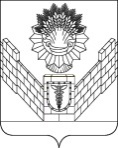 О внесении изменений в решение Совета Тбилисского сельского поселения Тбилисского района от 25 января 2019 года № 435«Об утверждении Положения об оплате труда  муниципальных служащих администрации Тбилисского сельского поселения Тбилисского района»	В целях реализации положений статей 130, 134 Трудового кодекса Российской Федерации, руководствуясь Указом Президента Российской Федерации от 7 мая 2012 года № 597 «О мероприятиях по реализации государственной социальной политики», статьей 15 решения Совета Тбилисского сельского поселения Тбилисского района от 24 декабря 2021 года № 162 «О бюджете Тбилисского сельского поселения Тбилисского района на 2022 год»,  статьей 26, 58 устава Тбилисского сельского поселения Тбилисского района, Совет Тбилисского сельского поселения Тбилисского района р е ш и л:Внести следующие изменения в решение Совета Тбилисского сельского поселения Тбилисского района  от 25 января 2019 года № 435 «Об утверждении Положения об оплате труда муниципальных служащих администрации Тбилисского сельского поселения Тбилисского района»: Изложить пункт 2.2.  «Положения об оплате труда  муниципальных служащих администрации Тбилисского сельского поселения Тбилисского района» в новой редакции:«2.2. Размер должностного оклада конкретному муниципальному служащему устанавливается в зависимости от замещаемой им должности муниципальной службы и указывается в заключенном с ним трудовом договоре..».1.2. Изложить пункт 3.4.  «Положения об оплате труда  муниципальных служащих администрации Тбилисского сельского поселения Тбилисского района» в новой редакции:«3.4. Средства для выплаты (в расчете на год)  оклада за классный чин муниципального служащего при формировании фонда оплаты труда муниципальных служащих предусматриваются в размере 4 должностных окладов..».2. Отделу делопроизводства и организационно-кадровой работы администрации Тбилисского сельского поселения Тбилисского района (Воронкин) разместить настоящее решение на официальном сайте администрации Тбилисского сельского поселения Тбилисского района в информационно-телекоммуникационной сети «Интернет», а также обеспечить опубликование в сетевом издании «Информационный портал Тбилисского района».	3. Решение вступает в силу со дня его опубликования и распространяет свое действие на правоотношения, возникшие с 1 октября 2022 года. Председатель Совета Тбилисского сельского поселения Тбилисского района							Е.Б. СамойленкоГлава Тбилисского сельскогопоселения Тбилисского района                                                А.Н. СтойкинСОВЕТТБИЛИССКОГО СЕЛЬСКОГО ПОСЕЛЕНИЯТБИЛИССКОГО РАЙОНАРЕШЕНИЕот 21. 10. 2022                                                                                     № 213ст-ца ТбилисскаяНаименование должности муниципальной службыРазмер месячного должностного оклада (рублей)Заместитель главы поселения8 770, 0Начальник отдела8 341, 0Заместитель начальника отдела7 485, 0Классный чинРазмер месячного оклада за классный чин (рублей)Муниципальный советник 1 класса1 863, 0Муниципальный советник 2 класса1 738, 0Муниципальный советник 3 класса1 613, 0Советник муниципальной службы 1 класса1 428, 0Советник муниципальной службы 2 класса1 304, 0Советник муниципальной службы 3 класса1 179, 0